Základná škola Radovana Kaufmana, Nádražná 955,  PartizánskeZápisný lístok stravníka pre bežné stravovanie na školský rok 2022/23 v súlade s § 9 ods. 1 písm. e) vyhlášky č. 330/2009 Z. z. o zriadení školského stravovania Záväzne prihlasujem na stravovanie :Meno a priezvisko žiaka: ...............................................................od dňa...........................Trieda: ............................... (v šk.roku 2022/2023).číslo čipu:............................................Adresa bydliska: .................................................................................................................. Meno a priezvisko zákonného zástupcu :.............................................................................Tel. kontakt : .............................................Mail. adresa: ..............................................Číslo bankového účtu vo formáte IBAN: _ _ _ _ _ _ _ _ _ _ _ _ _ _ _ _ _ _ _ _ _ _ _ _ (v prípade vrátenia preplatkov) Spôsob úhrady stravných poplatkov: a., zloženka  b., trvalý príkaz   c., internetbanking obed:    áno        nie                                                    desiata:   áno    nie   Zákonný zástupca žiaka svojim podpisom potvrdzuje, že berie na vedomie podmienky organizácie režimu stravovania v školskom zariadení a podmienky úhrady nákladov na stravovanie: * Príspevok na stravovanie zákonný zástupca žiaka uhradí vopred, najneskôr do 25. dňa v mesiaci,  podmienky budú vopred oznámené a zverejnené na web. stránke školy. *Stravník je automaticky prihlásený na celý školský rok, až kým ho zákonný zástupca neodhlási úplne .  *V prípade neprítomnosti žiaka na výchovno-vzdelávacom procese v škole, alebo jeho ochorenia, je povinnosťou zákonného zástupcu odhlásiť dieťa zo stravy v určenom čase.  *V prvý deň PN je možné obed odobrať do obedára vo vyhradenom čase od 11:30 - do 13:30 hod. * Za neodobratú, alebo včas neodhlásenú stravu sa finančná ani vecná náhrada neposkytuje. Súhlas zákonného zástupcu so spracúvaním osobných údajov. Svojím podpisom v súlade s príslušnými ustanoveniami zákona o ochrane osobných údajov udeľujem súhlas so spracúvaním osobných údajov dieťaťa/žiaka, ktorého som zákonným zástupcom, tiež číslo účtu zákonného zástupcu dieťaťa/žiaka, prevádzkovateľovi ŠJ  ZŠ Radovana Kaufmana, pre účel poskytnutia stravovania, po dobu prijatia do zariadenia školského stravovania. Som si vedomý/á, že tento súhlas môžem kedykoľvek odvolať.Odvolanie súhlasu nemá vplyv na zákonnosť spracúvania vychádzajúceho zo súhlasu pred jeho odvolaním.V ....................dňa.......                      ......................................                              ....................................                                                                 Zákonný zástupca                                       vedúca ŠJPoznámka: Rozsah spracúvaných osobných údajov pre potreby dokumentácie v zariadení školského stravovania je v súlade s §11 ods. 6 zákona č. 245/2008 Z. z. o výchove vzdelávaní (školský zákon) a o zmene a doplnení niektorých zákonov v znení neskorších predpisov.Základná škola Radovana Kaufmana, Nádražná 955,  Partizánske 958 01Od 1.8.2021 platí novela zákona č. 544/2010 Z.z. o dotáciách na stravu pre žiakov ZŠ. Podľa tohto zákona sa dotácia na stravu vo výške 1,30 € poskytne za každý deň, žiakovi ktorý predloží: - potvrdenie, že dieťa žije v domácnosti, ktorej sa poskytuje pomoc v hmotnej núdzi - potvrdenie, že dieťa žije v domácnosti, ktorej príjem je najviac vo výške sumy životného minima - čestné vyhlásenie o neuplatnení nároku na sumu daňového zvýhodnenia na vyživované dieťa, ale v tom prípade príde rodič o celý daňový bonus, nie iba o zvýšenie bonusu na stravu.Do pozornosti rodičom dávame, že pre prihlásenie na stravu je potrebné vypísať a doručiť prihlášku na stravovanie. Podľa vyhlášky Ministerstva školstva, vedy, výskumu a športu platnej od 1.9.2019, ktorá stanovuje výšku finančného limitu na nákup potravín sa určuje výška príspevku rodiča na úhradu nákladov na nákup potravín v 3. finančnom pásme nasledovne: *Stravník ZŠ I. stupeň  –  1,21 €*Stravník ZŠ II. stupeň – 1,30 €*Doplnkové stravovanie – mliečna desiata  ZŠ 1.stupeň – 0,52 €                                          mliečna desiata ZŠ 2.stupeň –  0,56 €V zmysle VZN č. 3/2022 v úplnom znení sa stanovuje príspevok rodiča na čiastočnú úhradu režijných nákladov vo výške 2,- € mesačne. Ide o paušálnu sumu, ktorá nie je závislá od počtu odobratých jedál. Režijné náklady uhrádza každý stravník, ktorý v danom mesiaci odobral aspoň jedno jedlo (obed alebo desiatu). Platba stravného a réžie musí byť uhradená do 25. dňa príslušného kalendárneho mesiaca, ktorý predchádza mesiacu, za ktorý sa príspevok uhrádza, tzn. mesiac vopred .Príspevok za september sa uhrádza najneskôr do 7. septembra. V prípade, ak sa žiak prestane stravovať, je povinný túto skutočnosť oznámiť vedúcej ŠJ a uhradiť prípadný vzniknutý nedoplatok za obedy, na ktoré nevznikol nárok na dotáciu, do 15. dňa nasledujúceho mesiaca.Číslo účtu na zriadenie trvalého príkazu : SK57 0200 0000 0020 4049 6353Variabilný symbol: číslo čipuSuma pre ročník  1 - 4 : obed + réžia = 26 €                              1 - 4 :  obed + réžia + mliečna desiata = 36 €Suma pre ročník  5 - 9 : obed + réžia = 28 €                              5 - 9 : obed + réžia + mliečna desiata = 39 €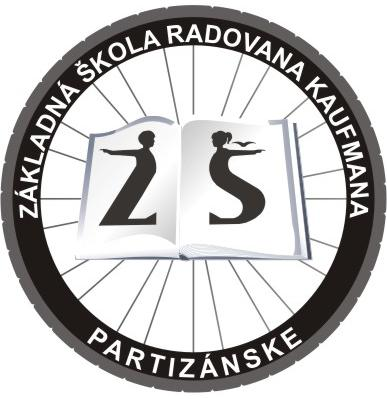 